Vertrek: Kruispunt Haarlebeek – Strandweg Lille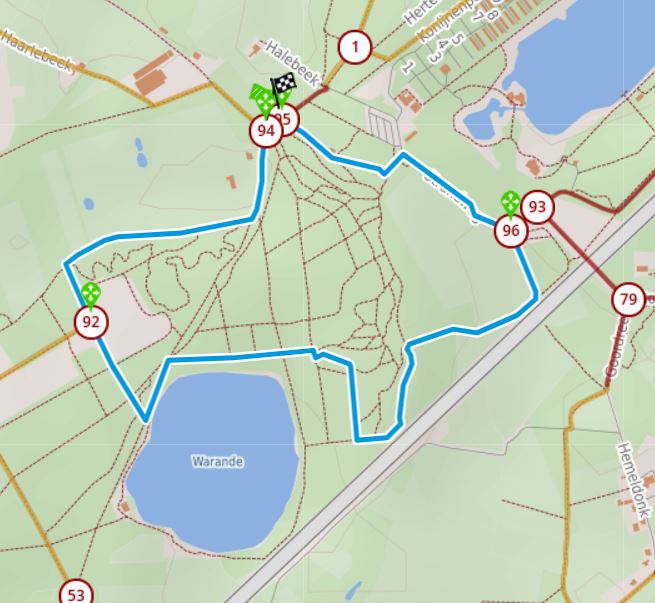 Doel: WandelenKm’s: +/- 3,5 kmHeel mooie route, volledig onverhard, smal bruggetje om over te steken, passeert losloopweide voor honden met water.94 – 95 – 96 – 92 – 94 